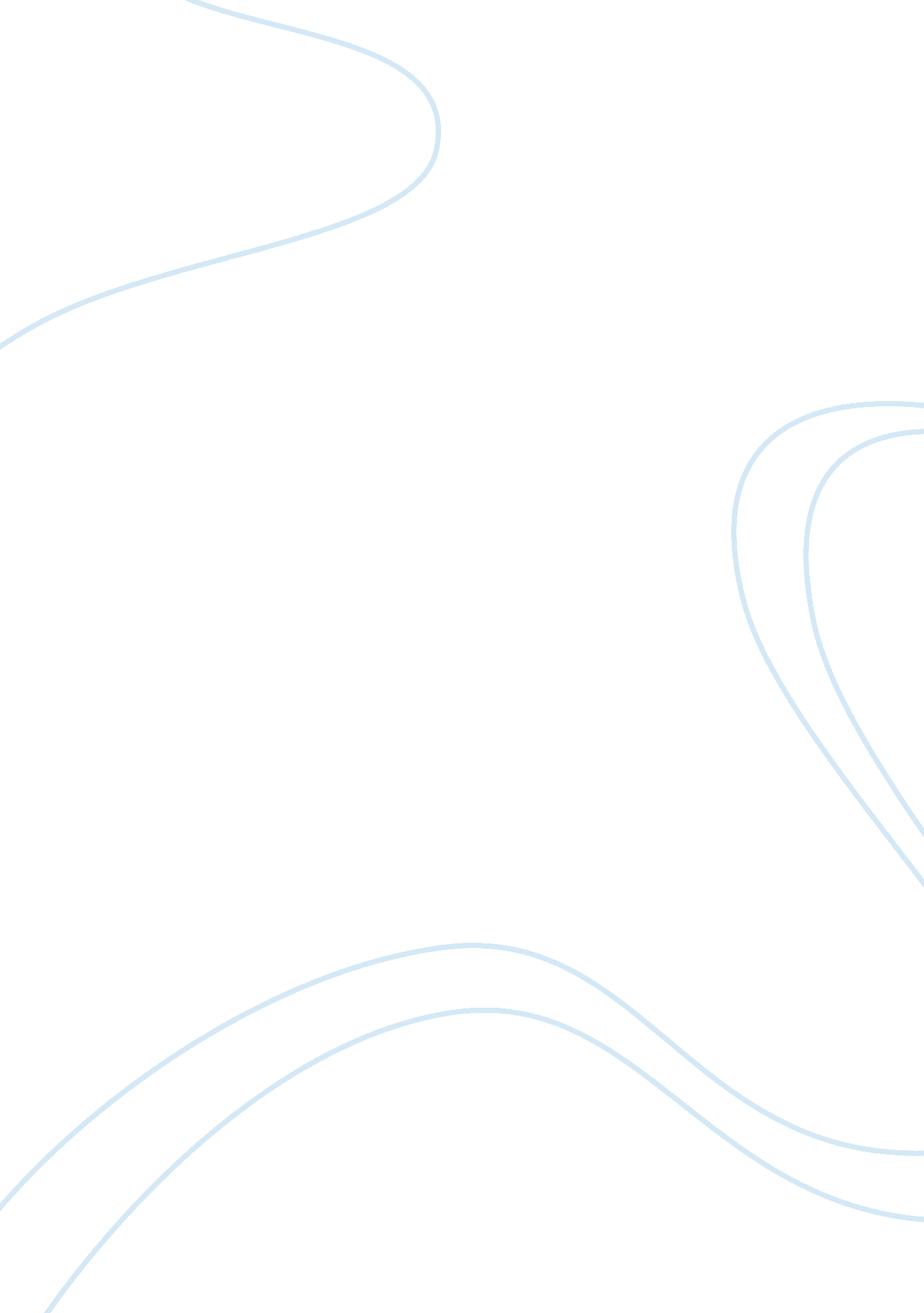 Essay writing and backwards brain bicycleHealth & Medicine, Body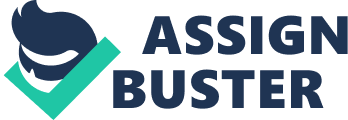 What Does Essay Writing and Backwards Brain Bicycle Have In Common Essay writingis a must when you are going thru college. You have to write a lot to get through College, and if you want to go further with academia, you’re going to have to write a lot more than ever before. The more you learn the more you’re going to have to write, and essays are never going to stop. If you have a hard time writing essays, you may want to look into theBackwards Brain Bicycleby Smarter Every Day experiment by Destin. You might be confused, I know, so let me explain. Source: YouTube You must be wondering what does Backwards Brain Bicycle have anything to do with Essay Writing. Well, this Backwards Bicycle is going to help you understand a little better abouthow to write a first class essayORdissertation. Well, by applying what you learn in this short 7 minute interesting and entertaining video, you will realize how we think one way, but then this Backwards Bicycle helps you understand the reality and how to make adjustments according to your new reality. So, why is it impossible to ride this Bicycle unless you practice daily? To find this out, I encourage you to watch this short, but useful 7 minute video by Smarter Every Day. Everyone Learns How To Write Just like a Bicycle The thing about the Backwards Brain Bicycle is that it helps remember how things used to be. In general, you know the expected outcome from your Bicycle. For example, if you turn the handlebar to the right, you know it will turn right. If you turn the handlebar to the left, you know the expected outcome which is that Bicycle would turn left. In this experiment, Destin challenges himself by switching things up a little bit. Essay writing in College is no different. Even though you have been writing ever since you were a child, given the new challenge andWriting Assignmentsyou will have to think differently. The same writing that you did early on in school or even high school is now seems much more difficult. The reason why it gets harder to Write in College is because you have to relearn how to write in a certain manner. You may not get that at first glance, but things get a lot more progressive. This is where the Backwards Bicycle starts to show you the new world and how you need to get accustomed to new reality. Backwards Brain Bicycle challenges you to learn how to ride a bicycle even though people claim once you know how to ride a bicycle you never forget it, but by changing things a little bit, you can see how this can quickly become a difficult task. Writing in College vs. writing early on OR if you have gone for higher studies to another country is no different. This new challenge is going to take some time to master. So, how long does it take? But what if you changed things up In this example, Destin the Engineer changed the Bicycle by switching the handlebars. Now when someone would want to turn right, the wheels would need to turn to left and vice versa. That meant that riding this bicycle, you’d have to intuitively change how you maneuver. You could not turn left, in order to turn right. It was a constant battle and it took this Engineer 8 months to learn how to ride this NEW Bicycle properly. Meanwhile, quite interestingly this Engineer proved that when you don’t have to unlearn and relearn you can get this done much more quickly. He asked his 6-year old son to ride the same exact bicycle and he could do the same thing in only 2 weeks. That’s right, it took his 6-year old only 2 weeks instead of 8 months to ride the backwards bike. Writing for College andadjusting to your new College lifeis no different as compared to writing early on in yourchildhood. Writing Is Not Always Linear When you write an essay, you may think that you have to write things out in a linear form. You start with an introduction then you write about the topic, and then you provide a conclusion towards the end. But that’s not always the case. As you learn how to write a College level essay, you may find that there are opposites that you need to work with. For instance, you’ll need to write an outline. You cannot get anywhere without an outline. You need to focus on what you want to say, a thesis, and then structure it in a skeleton to write points about. If you do not do this, and you just rely on the knowledge that you had previously, you’re not going to go very far. Writing an essay requires more than knowledge, it requires understanding. There’s a difference here that many students and adults do not get at first. You can write often, but if you don’t know how to illustrate your knowledge in a complex manner, writing long form, then you don’t really “ understand” things. Regardless of the topic, you’re going to have to have an understanding of the larger principles and information that you’re working with. The subject matter you are going to be writing about has to be engraved in your mind, and you need to illustrate that through writing which may includeparaphrasing Essays. The Bicycle itself, can be easy to learn, but if you switch the format of how to ride, your brain could cause problems as you’ll want to focus on the biases, and comfort zones of your memory of learning. Writing Requires New Habits The reason why children can learn things faster is because they don’t have biases, and they don’t have habits that are already formed through the practice andeducationattained through school. They are still learning, and therefore they will be able to mold into a new parameter of writing, and expression. Adults do not have that ability because they have a set standard they are following. Many people that write essays have a certain style. They know certain formats, and stick to them. While many professors are akin to grade well in these endeavors, you will need to know more about how to change on the fly. How to avoid plagiarismWhat if the assignment requiresMLA formattingThen changes toChicago Manual of StyleWhat if you’re supposed to write an essay that is about an opinion, or a review of a book or text of large quantities of informationWhat if you have towrite something that is persuasiveThese are all different types of essays, and if you’re only accustomed to writing using “ one” style, you will falter. Mind Over Matter To change your mind, you will need to focus on a different form of learning. Instead of relying on what you already know, you have to refocus and readjust in way that might be difficult. Essay writing is very much the same. Every new essay that you create, has to bridge the gap between yourself, the reader, and theacademiclesson that you’re trying to convey. Whether you’rewriting for academic purposeOR writing for your workplace, you have to focus on how the audience is going to use your information. You cannot just rely on the past methods, and structures. You’ll need to create a different path, much like the Backwards Brain Bicycle. T The backwards bicycle worked out, but it took time torethink and relearn the biases of the brain. That is the same as essay writing. The more comfortable you are with writing, the more you need to relearn and redirect. If not, your writing is going to fall short, and end up too linear, which is not going to work while presenting complex ideas. 